Муниципальное бюджетное общеобразовательное учреждение г. Мурманска «Средняя общеобразовательная школа № 27»Развитие математической грамотности на уроке информатикиАвтор: Загоскина Наталья Сергеевна, учитель информатики и ИКТМБОУ г. Мурманска СОШ № 27Мурманск2023ВВЕДЕНИЕ«Если вы хотите участвовать в большой жизни, то наполняйте свою голову математикой, пока есть к тому возможность. Она окажет вам потом огромную помощь во всей вашей работе».М.И. КалининМатематическая грамотность  – это способность человека мыслить математически, формулировать, применять и интерпретировать математику для решения задач в разнообразных практических контекстах.Она включает в себя понятия, процедуры и факты, а также инструменты для описания, объяснения и предсказания явлений. Математическая грамотность определяется как «сочетание математических знаний, умений, опыта и способностей человека», обеспечивающих успешное решение различных проблем, требующих использования математики. Она помогает людям понять роль математики в мире, высказывать хорошо обоснованные суждения и принимать решения, которые должны принимать конструктивные, активные и размышляющие граждане в 21 веке. В определении математической грамотности особое внимание уделяется использованию математики для решения практических задач в различных контекстах.Как учитель информатики и математики, я прекрасно понимаю важность развития математической грамотности моих учеников, вижу необходимость в формировании у учащихся умений применять полученные знания в жизненных ситуациях.При формировании математической грамотности на уроках информатики возникает ряд проблем.Во-первых, успешное выполнение математических заданий имеет прямую зависимость от уровня читательской компетентности. Если для работы предлагается объемный текст, учащиеся не могут выделить существенную информацию, вопрос и данные, важные для решения задачи.Во-вторых, трудность для школьников представляют задания, в которых нужно учитывать много условий. Если информация представлена в косвенном виде или вопрос не слишком стандартный, дети теряются и лишь часть обучающихся справляется с такими заданиями. Непривычность и необычность формулировок пугает учащихся.В-третьих, учащиеся испытывают проблемы при работе с интегрированными заданиями, в которых нужно применять знания из нескольких учебных предметов. А также:Низкий уровень вычислительных навыковОтсутствие практической направленности учебного предмета (дефицит практико-ориентированного подхода в обучении)Репродуктивный метод в преподавании (натаскивание на решение по аналогии)Неумение организовать свой домашний учебный труд, ответственность за выполнение д/з.Невосприятие учащимися необходимости заучивания основ теоретических понятий (формул, правил, теорем и т.д.)Формирование математической грамотности на уроках информатикиРешить проблему повышения уровня математической грамотности учащихся можно, придерживаясь ряда следующих правил:помнить о системности формируемых математических знаний, о необходимости теоретической базы;погружать в реальные ситуации (отдельные задания; цепочки заданий, объединённых ситуацией, проектные работы);формировать опыт поиска путей решения жизненных задач, учить математическому моделированию реальных ситуаций и переносить способы решения учебных задач на реальные задачи;формировать коммуникативную, читательскую, информационную, социальную компетенции;развивать регулятивную сферу и рефлексию: учить планировать деятельность, конструировать алгоритмы (вычисления, построения), контролировать процесс и результат, выполнять проверку на соответствие исходным данным и правдоподобие, коррекцию и оценку результата деятельности.Формирование математической грамотности - сложный, многосторонний, длительный процесс. Для развития математической грамотности на уроках информатики можно использовать:Элементы интегрированного урокаПрактико-ориентированные или, так называемые, контекстные задачи.Информатика  может быть интегрирующей почти со всеми предметами, которые изучаются в школе. Но больше всего для межпредметных связей подходит математикаНа уроках информатики для формирования математической грамотности можно применять: Решение математических задач с помощью численных методов в языке программирования и табличном процессоре. Переборные алгоритмы как элемент комбинаторики.Редактор формул как элемент закрепления наиболее трудных для учащихся формул математики, химии, физики.Моделирование различных процессов с помощью табличного процессора и языка программирования.Практико-ориентированные задачи Важнейшим видом учебной деятельности на уроках математики является решение задач.Обучающиеся часто задаются вопросами: зачем им математика, как она пригодится им в дальнейшем, как знания формул и теорем помогут им в повседневной жизни? Ответить на эти вопросы, а также показать ученикам связь математики с их будущей профессией, изменить их отношение к предмету позволяют задачи прикладного характера.Чтобы решить данную проблему, нужно включать  в свой урок практико-ориентированные или, так называемые, контекстные задачи.Контекстной называют задачу, которая отвечает ряду требований: Контекстная задача должна опираться на реально имеющийся у учащихся жизненный опыт, представления, знания, взгляды, мнения и т.д.Контекстная задача нестандартна, оригинальна.В содержании контекстной задачи должны отражаться математические и нематематические проблемы и их взаимная связь.Задача должна соответствовать программе курса.Контекст задачи может быть представлен в различных формах. Это могут быть таблицы, графики, текст, диаграммы.Существует математическая модель описанной в задаче ситуации, которая соответствует уровню подготовленности школьника.Сюжет задачи должен развиваться в соответствии с последовательностью поставленных в ней вопросов.Учащимся предлагаются не типичные учебные задачи, а близкие к реальным проблемные ситуации, представленные в некотором контексте и разрешаемые доступными учащемуся средствами математики. Все эти задания направлены на развитие математической и естественнонаучной грамотности, которое предполагает способность учащихся использовать знания, приобретенные ими за время обучения в школе, для решения разнообразных задач межпредметного и практико-ориентированного содержания, для дальнейшего обучения и успешной социализации в обществе.Например, изучение электронных таблиц в курсе «Информатики» удобно начинать с рассмотрения «Задачи о трех туристах», в ходе решения которой учащиеся понимают важность написания формул для решения практической задачи.Задача: три одноклассника собрались пойти в пятидневный поход. Посовещавшись, они составили список того, что нужно взять с собой (не считая личных вещей).Все это они решили разделить по справедливости: на три равные по весу части. Как это сделать?Также предлагаю следующие задачи практической направленности при изучении электронных таблиц:Задача №1. Создайте электронную таблицу для официантов небольшого кафе. Она должна состоять из списка всех блюд с их ценами, количеством заказанного, скажем, на каждом из 4 столиков, и общей суммой заказа каждого из столиков (задача должна быть универсальной, учитывающая заказ любого посетителя, посетители меняются за столиками). Задача №2. Разработайте с помощью ЭТ прайс-лист (или прейскурант) фирмы, продающей компьютерное оборудование. Прайс-лист – это просто список товаров, предлагаемых фирмой, вместе с их ценами. ЭТ здесь нужна для того, чтобы мгновенно пересчитывать все цены в соответствии с курсом рубля.Задача №3. Подготовьте таблицу, с помощью которой вам достаточно будет ввести последние показания счетчика, а Excel рассчитает расход электроэнергии и сумму оплаты в течение календарного года.Ключ к заданию: составить таблицу по образцу:Формулы составлять из расчета:При наличии кухонной электроплиты: 2,30 р./кВт чПри наличии газовой электроплиты: 3,12 р. / кВт ч.Задача №4. Создайте ЭТ: «Результаты сдачи вступительных экзаменов».Внести данные и произвести расчеты. Построить диаграмму, на которой будут отражены данные обо всех абитуриентах.Задача №5. Создайте ЭТ: «Сбор лекарственных трав».Внести данные и произвести расчеты. Построить диаграмму, на которой будут отражены данные по сбору лекарственных трав каждым человеком.Элементы интегрированного урокаПримеры заданий, используемых на уроках информатики с целью формирования математической грамотности Для закрепления формул, изученных на уроке математики (например, формулы по тригонометрии) и совершенствования навыков работы с текстовым редактором (редактор формул) предлагается задание: При работе с электронными таблицами для решения можно предложить задания: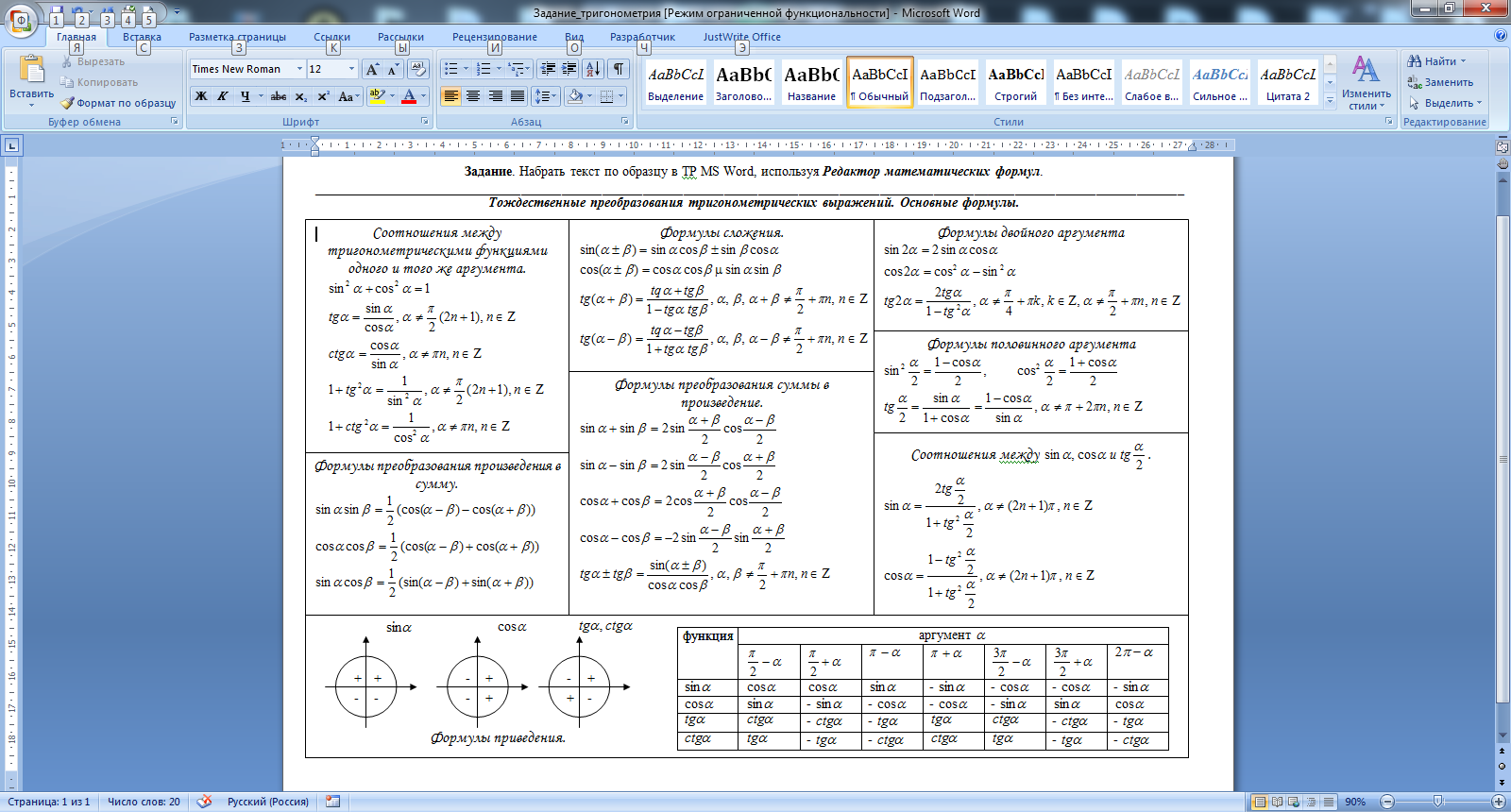 Задача 1. Составить таблицу квадратов двузначных чисел от 10 до 99.Задача 2. Составить таблицу умножения чисел от 1 до 9.Задача 3. Протабулировать функции (составить таблицу значений) на заданных отрезках с определенным шагом табуляции:А)  у = х2 + 4х – 5 на отрезке [-3,3] с шагом 0,5.Б) у = х3 – 2х2 + 6х – 4 на отрезке [-2,2] с шагом 0,2.В) на отрезке [-2,1] с шагом 0,2.Задача 4. Построить таблицу значений периметра и площади прямоугольника при изменении длин его сторон от 1см до 10 см с шагом в 1 см.Задача 5. Немецкий физик Г.Фаренгейт предложил в 1724 году температурную шкалу, названную его именем. Температура по шкале Фаренгейта связана с температурой по шкале Цельсия соотношением:.Составить таблицу:а) переводящую температуру, измеренную по шкале Фаренгейта в шкалу Цельсия.б) переводящую температуру, измеренную по шкале Цельсия в шкалу Фаренгейта.Задача 6.  В сельскохозяйственном кооперативе работает 5 сезонных рабочих. Норма сбора овощей составляет N кг. Оплата труда: k рублей за 1 кг. Составить таблицу, содержащую сведения о количестве собранных овощей каждым рабочим и об оплате труда каждого рабочего. Известно, что 1 – ый рабочий собрал овощей в 3 раза больше нормы; 2 – ой – на 50 кг меньше 1 – ого; 3 – ий – в 1,5 раза больше нормы; 4 – ый – на 75 кг больше 3 – го; 5 – ый – на 10 кг больше 1 – го.Задача 7. Используя набор данных «Производство основных видов продукции черной металлургии» (Приложение 3: «Производство основных видов продукции черной металлургии в Пермской области»
В 1960 г. было произведено 1283 тыс. т кокса. В 1913 г. было произведено 285 тыс. т стали. В 1940 г. было произведено 124 тыс. т чугуна. В 1950 г. было произведено 772 тыс. т проката. В 1994 г. было произведено 494 тыс.т чугуна. В 1960 г. было произведено 1482 тыс. т стали. В 1940 г. было произведено 386 тыс. т проката. В 1992 г. было произведено 642 тыс. т кокса. В 1950 г. было произведено 1027 тыс. т стали. В 1980 г. было произведено 523 тыс. т кокса. В 1940 г. было произведено 428 тыс. т стали. В 1960 г. было произведено 1259 тыс. т проката. В 1970 г. было произведено 716 тыс. т чугуна. В 1940 г. было произведено 149 тыс. т кокса. В 1950 г. было произведено 360 тыс. т чугуна. В 1913 г. было произведено 203 тыс. т проката. В 1980 г. было произведено 1771 тыс. т стали. В 1994 г. было произведено 363 тыс. т кокса. В 1960 г. было произведено 502 тыс. т чугуна. В 1970 г. было произведено 1658 тыс. т стали. В 1913 г. было произведено 155 тыс. т чугуна. В 1980 г. было произведено 1442 тыс. т проката. В 1992 г. было произведено 664 тыс. т чугуна. В 1970 г. было произведено 1161 тыс. т кокса. В 1992 г. было произведено 1371 тыс. т проката. В 1994 г. было произведено 615 тыс. т стали. В 1980 г. было произведено 913 тыс. т чугуна. В 1970 г. было произведено 1358 тыс. т проката. В 1992 г. было произведено 1037 тыс. т стали), составить таблицу и выяснить, сколько коса, чугуна, стали и проката было произведено за рассматриваемые годы, среднее количество произведенных кокса, чугуну, стали и проката, минимальное и максимальное значения произведенной продукции черной металлургии. Построить круговую диаграмму, отражающую количество выпущенного чугуна в 1913, 1970 и 1994 годах.Задача 8. При изучении функций (линейной, квадратичной, обратной пропорциональности) для закрепления материала, изученного на уроках алгебры можно детям предложить построить графики изученных функций средствами электронных таблиц, также разобрать построение графиков с модулем. Построение графиков функций (7 класс – в разделе алгебры изучается только линейная функция, график квадратичной функции дается как пропедевтика степенной функции 8 класса):  выполнить в 1 рабочей книге (количество графиков на 1 листе определить самостоятельно). Для каждой нижеприведенной математической функции  должны быть построены таблица значений и график.1) у = х2,        2) у = - х2,       3) у = 2х – 5,         4) у = |2х - 5|,              5) у = 2 | x | - 5,      6) у = | 2 | x | - 5|, 7) y = -5x – 4,   8) y = | -5x - 4|,      9) y = -5 | x | - 4,   10) y = | -5 | x | - 4|,     11)  y = 1/3x +5,     12) y = 1/3 | x | + 5,          13) y = |1/3x +5|,           14) y = |1/3 | x | + 5|,         15) y = -1/4 x + 4,   16) y = |-1/4 x + 4|,  17) y = -1/4 | x | + 4,    18) y = |-1/4 | x | + 4|.При изучении темы «Системы счисления» отрабатываем понятие степени, свойства степеней с целым и натуральным показателем, отрабатываем вычислительные навыки, порядок действий.Решаем задачи из ОГЭ № 10 по информатике:№1. Найдите значение выражения   10110112 + 1238 - A116№2. Среди приведённых ниже трёх чисел, записанных в различных системах счисления, найдите максимальное и запишите его в ответе в десятичной системе счисления. В ответе запишите только число, основание системы счисления указывать не нужно.2С16, 448, 1001112№ 3. Сколько единиц в двоичной записи числа 157.При изучении темы «Количество информации» (ОГЭ №1 по информатике) отрабатываем рациональные способы вычислений (работа со степенями при переводе единиц измерения информации):№1. Статья, набранная на компьютере, содержит 16 страниц, на каждой странице 32 строки, в каждой строке 30 символов. Определите информационный объём статьи в кодировке КОИ-8, в которой каждый символ кодируется 8 битами. № 2. Информационный объём статьи 48 Кбайт. Сколько страниц займет статья, если на одной странице электронного документа помещается 64 строки по 64 символов, а каждый символ представлен кодировке KOI-8 (в кодировке KOI-8 каждый символ занимает 8 бит памяти).Разветвляющиеся вычислительные процессы Задание 1.   Написать программу, которая по введенному значению аргумента вычисляет значение функции, заданной в виде графика. Задание 2.   Написать программу, которая определяет, попадает ли точка с заданными координатами в область, закрашенную на рисунке серым цветом. Результат работы программы вывести в виде текстового сообщения. Радиус вводится с клавиатуры.Программы с линейной структурой (примеры заданий).Составить программу для нахождения цифр четырехзначного числа.Дано трехзначное число. Найти сумму и произведение его цифр.Арифметическая прогрессия – это последовательность чисел, в которой разность между последующим и предыдущим элементами остается неизменной. Любой элемент прогрессии вычисляется по формуле: аn = a1 + d(n – 1), где d – разность прогрессии, n – номер искомого элемента. Даны  a1 и d. Найти тридцатый элемент прогрессии.Сумма первых n элементов арифметической прогрессии вычисляется по формуле:. Даны а1, d, n. Найти Sn.Составить программу пересчета величины временного интервала, заданного в минутах, в величину, выраженную в часах и минутах.Значения переменных x, b, c, d, e, k вводятся с клавиатуры. Составить программы вычисления следующих выражений:Даны два числа. Найти их среднее арифметическое и среднее геометрическое.Найти площадь кольца по заданным внешнему и внутреннему радиусам.Треугольник задан координатами своих вершин. Найти его периметр и площадь.Вычислить площадь поверхности цилиндра по формуле:, где радиус основания цилиндра R и высота h вводятся с клавиатуры.Даны катеты прямоугольного треугольника. Найти его периметр.ЗаключениеВыполняя задания по информатике, мы постоянно имеем дело с моделями различной предметной области. Используя ИКТ для изучения тем других дисциплин, мы решаем сразу две задачи: повышаем значимость и интерес к своему предмету и даем мощный инструмент для изучения смежных дисциплин.Значимость приобретаемых знаний зависит от того, насколько они востребованы в реальной жизни. Также большое значение имеет степень их возможной применимости. Знания и умения не должны быть однобокими. Обязательно должна прослеживаться межпредметная связь или, как мы говорим по-новому, развиваем метапредметные навыки. Требования к современному образованию заставляют всех участников учебного процесса развивать эти навыки, осваивать новые технологии, применять полученные знания в нестандартных ситуациях.«Как бы машина хорошо ни работала, она может решать все требуемые от нее задачи, но она никогда не придумает ни одной». А. ЭйнштейнИсточники информацииhttps://www.sites.google.com/site/filosofiamatematiki/interesnye-fakty-o-matematike-1/vyskazyvania-velikih-ludej-o-matematike Философия математики: высказывания великих людей о математикеhttps://nsportal.ru/shkola/matematika/library/2016/12/18/integrirovannye-uroki-matematiki-i-informatiki Образовательная социальная сеть: Интегрированные уроки математики и информатики. Чернова А.П.https://infourok.ru/razvitie-matematicheskoj-gramotnosti-na-urokah-matematiki-6036997.html Инфоурок: " Развитие математической грамотности на уроках математики", Кравчук Н.Н.Архив заданий, накопленный за годы преподавания информатики с 1999 г.Что братьСколько братьПалатка1 штукаКотелок2 штукиТопор2 штукиКонсервы15 банокКрупа4 пачки по Сухари3 коробкиСахар2 пачки по Чай6 пачек по Сгущенка5 банокМЕСЯЦДАТАПОКАЗАНИЯ СЧЕТЧИКАРАСХОД,кВт чСУММА№ФамилияРусский языкМатематикаФизикаИнформатикаБаллы1.…10.Минимум балловМаксимум балловСредний балл№ФамилияРомашкаКалендулаЖеньшеньЗверобойШиповникВсегоСумма1…7Цена в рублях за .35,5045,20110,6042,3067,40Итого/ весИтого/ руб.Задание 1Задание 2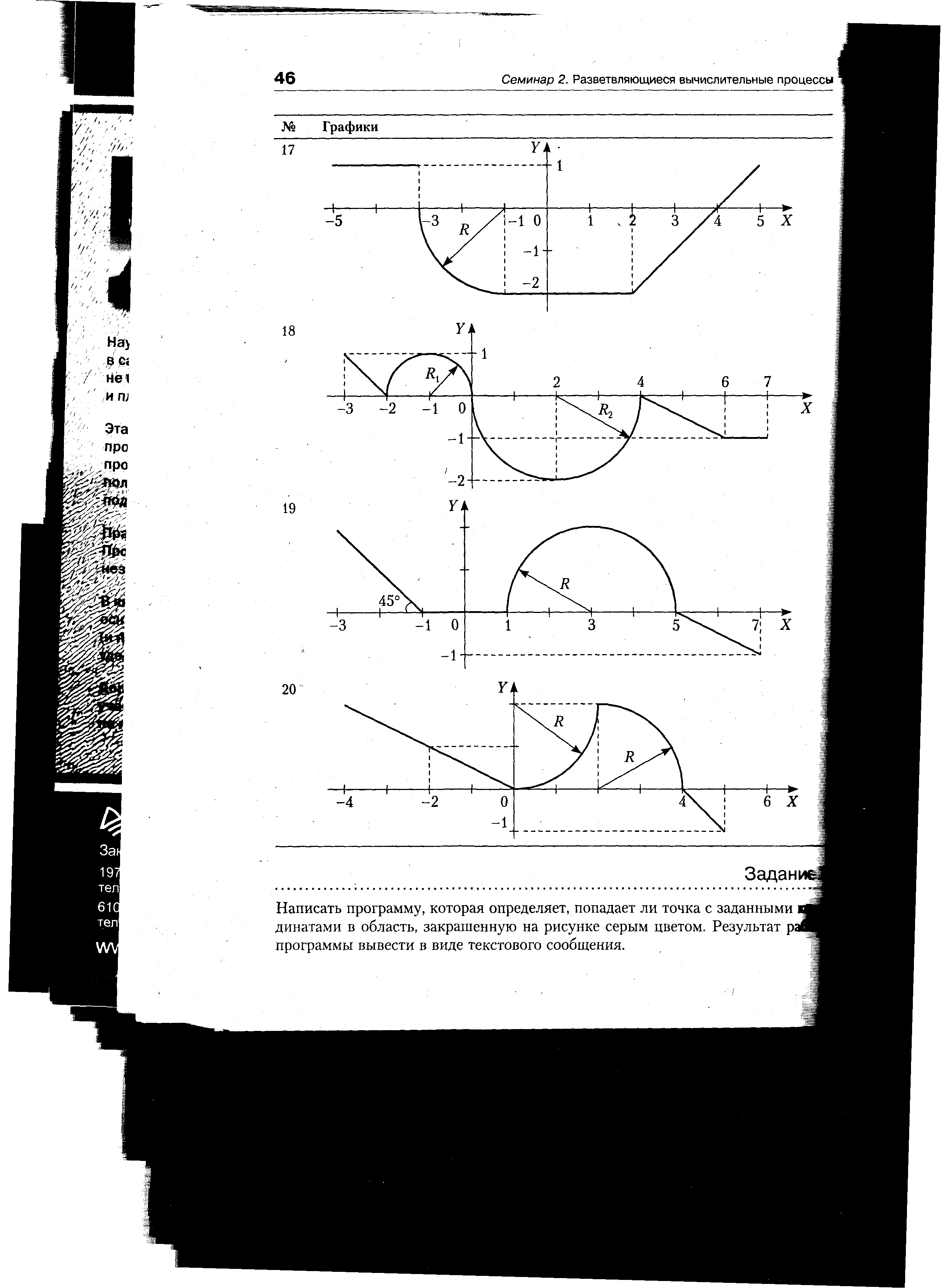 1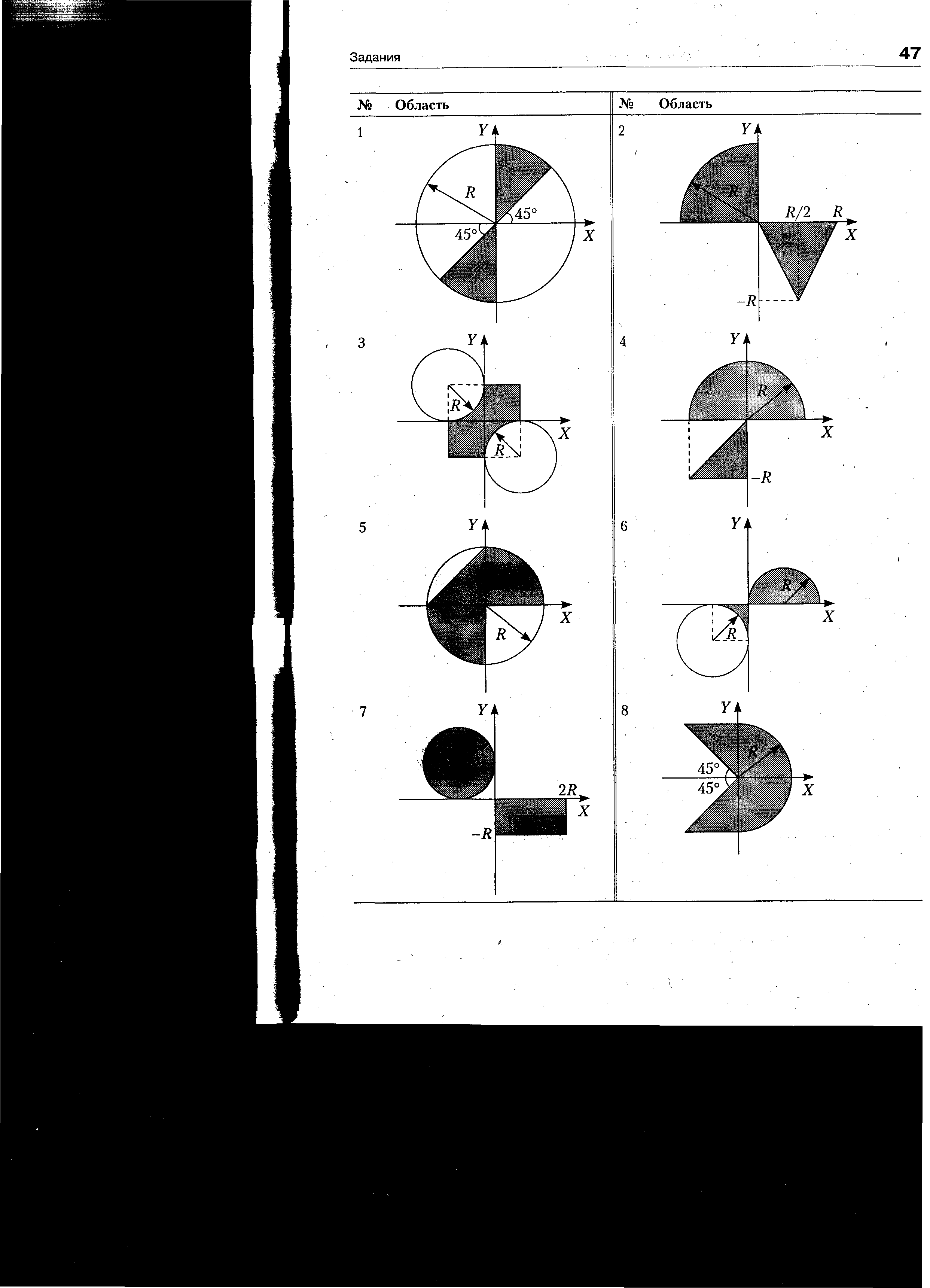 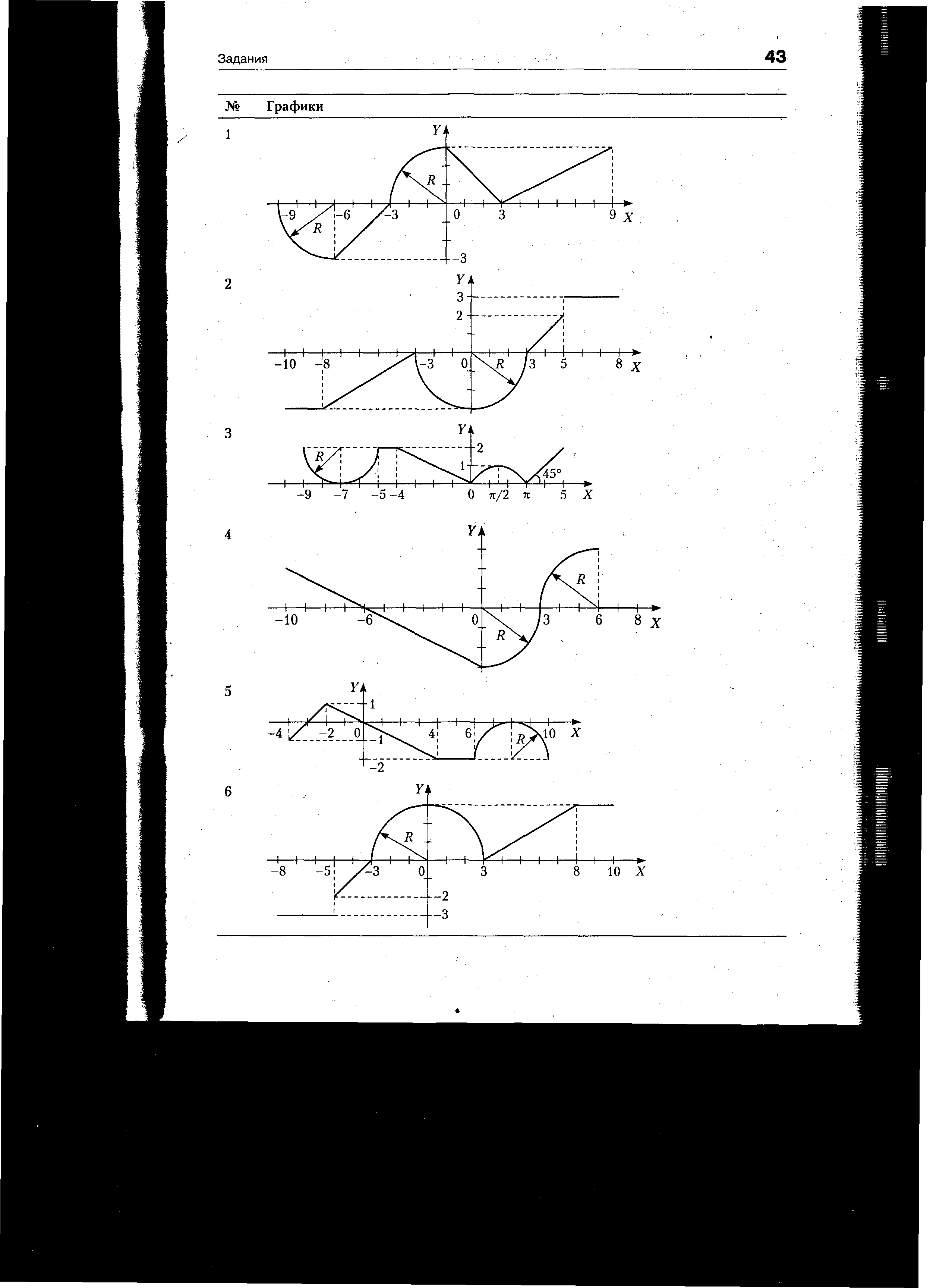 2